                                        УТВЕРЖДАЮИ.о. председателя общественных обсужденийРублева Анна Анатольевна12.04.2023ЗАКЛЮЧЕНИЕПО РЕЗУЛЬТАТАМ ОБЩЕСТВЕННЫХ ОБСУЖДЕНИЙпо  вопросу предоставления разрешения на отклонение от предельных параметров разрешенного строительства1.  Общие сведения о проекте, представленном на общественные обсуждения:     Предоставления разрешения на отклонение от предельных параметров разрешенного строительства, реконструкции объектов капитального строительства для земельного участка, расположенного в пос. Соловецкий, муниципального образования сельского поселения «Соловецкое» Приморского муниципального района Архангельской области площадью 2437 кв. м, координаты и расположение - согласно Приложению к настоящему протоколу, в части уменьшения минимальной площади земельного участка, предназначенного для размещения иловой площадки, до 2437 кв.м.         2. Заявитель (в случае рассмотрения проекта планировки территории и (или) проекта межевания территории, проекта решения о предоставлении разрешений на условно разрешенные виды использования земельных участков или объектов капитального строительства, проекта решения на предоставление разрешения на отклонение от предельных параметров разрешенного строительства, реконструкции объектов капитального строительства) - общество с ограниченной ответственностью «Информационно-расчетный центр «Соловецкий»».3. Организация разработчик - нет.4. Сроки проведения общественных обсуждений                 В период с 23 марта 2023 года (день оповещения жителей о назначении общественных обсуждений) по 12 апреля 2023 года. Предложения, замечания участников общественных обсуждений в письменном виде с аргументированными обоснованиями вносимых предложений принимались до 4 апреля 2023 года.           В установленный срок предложений и замечаний не поступило.5. Формы оповещения о начале общественных обсуждений (название, номер, дата печатных изданий и др. формы)          Оповещение опубликовано в Бюллетене «Вестник Приморского района» № № 10(2) от 23.03.2023 года, размещено на официальном  сайте администрации МО «Приморский муниципальный район» 23.03.2023 года, на досках объявлений в администрации МО «Приморский муниципальный район» и на территории МО «Соловецкое».6. Сведения о проведении экспозиции по материалам (где и когда проведена, количество предложений и замечаний)Экспозиция материалов по вопросу обсуждения  была организована по адресу: г. Архангельск, пр. Ломоносова, 30, 1 этаж, каб. 10. Консультирование посетителей экспозиции проводилось 29 марта и 5 апреля  2023 года  с 16.00 до 17.00 специалистами отдела архитектуры и градостроительства.Предложения и замечания участников общественных обсуждений  Количество - 0Выводы – замечаний и предложений по проекту не поступило.7. Сведения о протоколе общественных обсуждений (когда подписан)    Протокол общественных обсуждений № 207 от 12.04.2023 подписан 12.04.2023 года  исполняющим обязанности председателя общественных обсуждений Рублевой А.А. и секретарем общественных обсуждений Гордиенко Е.Ю.8. Выводы и рекомендации по проведению общественных обсуждений по проекту (аргументированные рекомендации организатора общественных обсуждений о целесообразности или нецелесообразности учета внесенных участниками общественных обсуждений предложений и замечаний и выводы по результатам общественных обсуждений).Считать общественные слушания состоявшимися.Направить протокол и заключение по результатам общественных обсуждений главе муниципального образования  «Приморский муниципальный район» В. А. Рудкиной для принятия решения о предоставлении разрешения на отклонение от предельных параметров разрешенного строительства, реконструкции объектов капитального строительства для земельного участка, расположенного в пос. Соловецкий, муниципального образования сельского поселения «Соловецкое» Приморского муниципального района Архангельской области площадью 2437 кв. м, координаты и расположение - согласно Приложению к настоящему протоколу, в части уменьшения минимальной площади земельного участка, предназначенного для размещения иловой площадки, до 2437 кв.м.        Опубликовать заключение по результатам общественных обсуждений в Бюллетене «Вестник Приморского района» и разместить в сетевом издании «Официальный интернет – портал «Вестник Приморского района».Подпись: _______________________секретарь общественных обсуждений  Е.Ю. Гордиенко   ПРИЛОЖЕНИЕ                   к заключению администрации                    муниципального образования                  «Приморский муниципальный                   район»       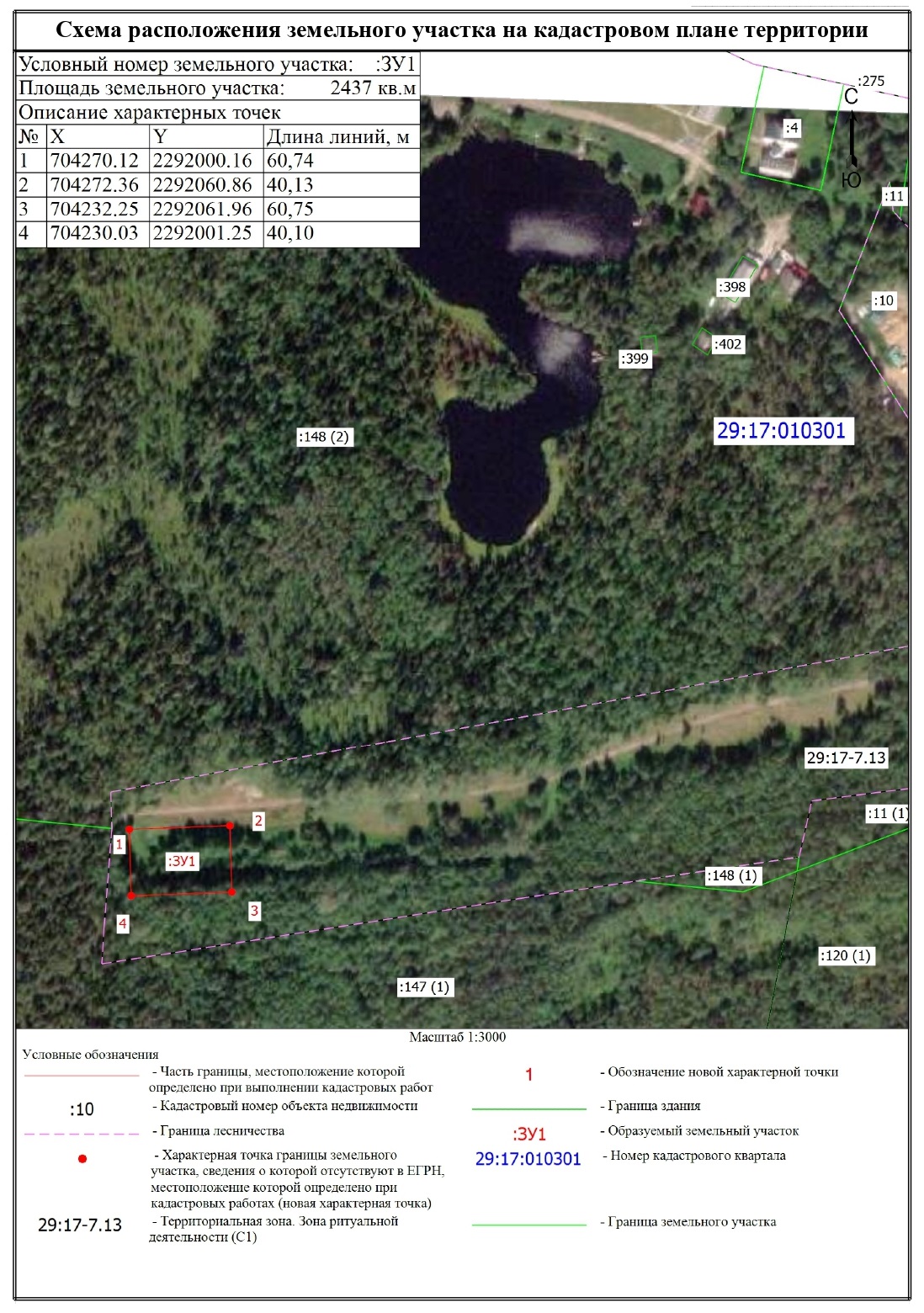 